                 บันทึกข้อความ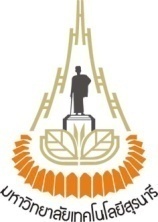                    มหาวิทยาลัยเทคโนโลยีสุรนารีหน่วยงาน..................................................................................... โทรศัพท์ ..............................ที่ ……………………………………………………………………………………………วันที่……………………………………เรื่อง	แจ้งสิ้นสุดสัญญาจ้างเรียน ผู้อำนวยการสถาบันวิจัยและพัฒนา				ข้าพเจ้า............................................................................ผู้ได้รับทุนสนับสนุนนักวิจัยเต็มเวลา ระยะเวลาตั้งแต่วันที่....................................................ถึงวันที่....................................................ขอแจ้งสิ้นสุดการจ้างนักวิจัย จำนวน.........ราย ดังนี้จึงเรียนมาเพื่อโปรดพิจารณา       ลงชื่อ…………………………………….……………           (.................................................................)      ผู้รับทุนสำเนาเรียน 	หัวหน้าส่วนการเงินและบัญชีหัวหน้าส่วนทรัพยากรบุคคลเพื่อโปรดทราบและดำเนินการต่อไปลงชื่อ ........................................(รองศาสตราจารย์ ดร.ระพี อูทเคอ)ผู้อำนวยการสถาบันวิจัยและพัฒนา										วันที่ ..............................................ลำดับรหัสพนักงานชื่อ-สกุล/ข้อมูลสิ้นสุดสัญญาจ้างและระงับการจ่ายเงินเดือนตั้งแต่วันที่............................................สิ้นสุดสัญญาจ้างและระงับการจ่ายเงินเดือนตั้งแต่วันที่............................................